Главгосэкспертиза России расскажет о своих электронных услугах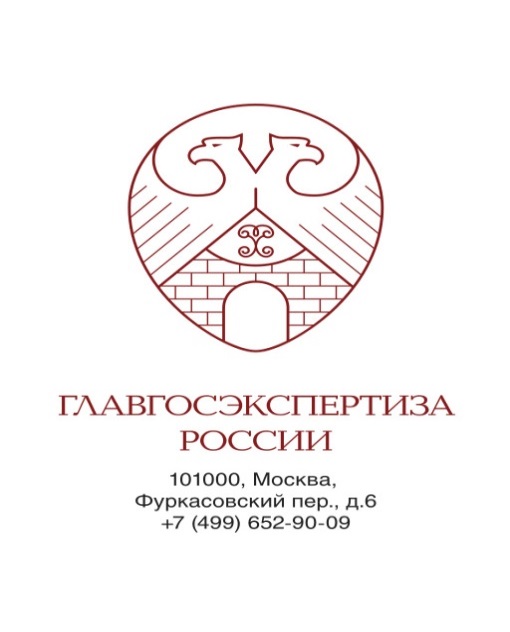 10 июня 2016 года Главгосэкспертиза России проводит в Казани совещание-семинар «Государственная экспертиза проектной документации и результатов инженерных изысканий в электронной форме».В мероприятии примут участие начальник Главгосэкспертизы России Игорь Манылов, премьер-министр Республики Татарстан Ильдар Халиков, представители Министерства строительства, архитектуры и жилищно-коммунального хозяйства и информатизации и связи Республики Татарстан, ведущие специалисты Главгосэкспертизы России по вопросам проведения государственной экспертизы в электронной форме, сотрудники государственных экспертных организаций, представители заявителей и саморегулируемых организаций в сфере строительства, проектирования и изысканий.Участники семинара обсудят вопросы внедрения и порядок получения электронных услуг, специфику проведения государственной экспертизы проектной документации и результатов инженерных изысканий в электронной форме, особенности информационного взаимодействия с заявителями.Начало мероприятия: 10.00.Место: Отель «Корстон», ул. Н.Ершова, д.1А.Пресс-служба Главгосэкспертизы Россииwww.gge.ru  pressa@msk.gge.ru+7 (495) 625-09-70; +7 (925) 226-01-21